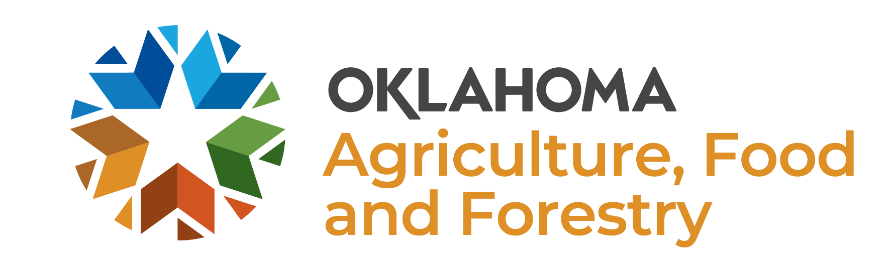 Farm Diversification GrantThe Oklahoma Agriculture Enhancement and Diversification Program (AEDP) offers the opportunity to apply for a Farm Diversification Grant.  Grants are available to anyone who is currently involved in farming, ranching or agritourism and would like to diversify their farming operation or agritourism venture.  Projects must be for non-traditional crops, non-traditional livestock, on-farm processing of agricultural commodities or agritourism ventures.  Proposals must show the potential to create additional income for the farm unit as well as demonstrate a well-researched plan for production and marketing which includes exploration and research of possible markets for the product and probable income must be projected.  A sound business plan must show potential profits from diversifying. Applications for growing or any other aspect of marijuana will not be eligible for funding.Applicants may get help in completing the application and must receive an endorsement from individuals who are professionals/specialists in the field the applicant is applying for.  These advisors must be willing to assist the applicant in fulfilling the project and have reviewed the application and be willing to answer questions if contacted about the application.  Advisors may be associated with but not limited to:Extension Educators	Vo Ag Teachers	Kerr Center	Noble Foundation	University faculty or staff	Adult Farm Management Instructors	Agricultural Loan OfficersGrants are available at the following levels:  Each application will be considered on an individual basis and its own merits.  All applications that exceed $5,000.00 in funding will have a maximum fifteen (15) minute oral presentation to the selection committee. Upon approval of the application by the AEDP selection committee and the State Board of Agriculture, a contractual agreement between the applicant and the Oklahoma Department of Agriculture, Food & Forestry (ODAFF) will be entered into and may not exceed 1 year in length.  Payments will be disbursed in three (3) divisible increments based upon properly submitted invoices, compliance with the Oklahoma Agriculture Enhancement and Diversification Act and furnishing complete and comprehensive reports.  For additional information please contact Jason Harvey at (405) 606-1477. Farm Diversification Grant ApplicationGrant funds requested $ Enter dollar amount of grant funds requestedOverall Cost of Project: $ Enter total cost of projectAPPLICANT INFORMATIONFull Name:  	Enter First Name	Last Name	Middle InitialAge at time of submission                                 Enter ageMailing Address:  Street/ PO Box 	City 	State 	 Zip codePhone numbers:  primary contact number	additional contact numberEmail Address:  Enter Email address Agricultural informationLocation of ag operation        Enter Town                             Enter County CountyHow long have you owned the operation for which this project will impact?☐ Have not bought or leased yet	☐ Less than 1 year☐ 2-5 years	☐ 6-9 years☐ 10 or more yearsTotal acreage of your operation 	enter acres leased/rented 	Enter acres ownedDo you consider your agricultural operation to be:	☐ Full time 	 ☐Part time Tax Exempt or FSA Farm #  enter numberNumber of years farming / ranching enter numberAre you a registered Agritourism producer with ODAFF:   YES   NO     Number of years in agritourism enter numberThis Agricultural Enterprise is a: Sole Proprietorship	 Partnership	 Co-operative Domestic Limited Liability Company	 Other( Specify )Please provide the following information for all categories other than sole proprietors.	Name	% Ownership	1) Enter Full Name	Enter Percent Value2) Enter Full Name	Enter Percent Value3) Enter Full Name	Enter Percent Value4) Enter Full Name	Enter Percent ValueProject type: (check all that apply)☐ Aquaculture 	 ☐ Bees 	 ☐ Horticulture  List/Describe  (ex. cut flowers)☐ Viticulture 	 ☐ Dairy	 ☐ Crop List/Describe  (ex. soybeans)☐ Livestock List/Describe (ex. cattle) 	 ☐ Agritourism List/Describe  (ex. pumpkin patch) Will your project create new employment? 	☐ Yes  		☐ NOIf so, please provide estimate of how many new jobs 	       full-time             Part-time            SeasonalHave you received grant funding before:  	 YES       NO  (If yes complete next 3 questions) Funding Entity (USDA-NRCS, ODAFF, SARE)  Enter Name  Dollar amount(s) $ Enter total cost of projectWhat year and type of grant did you receive and give a description of what was accomplished? Advisor informationApplicants must receive a letter of endorsement from an agricultural specialist (refer to the list on the cover sheet of this application form) indicating that they have reviewed the proposal and agree the business plan is sound and they are willing to provide technical assistance for this project  Name Enter First Name	Last Name 	Occupation Enter Occupation Address:  Street 	City 	State 	 Zip codePhone number:  primary contact numberEmail Address:  Enter Email addressPROJECT DESCRIPTIONPlease give a detailed description of your current operation. (what ag commodities you are currently growing/raising, total acreage of operation with breakdown of each commodity, how products are marketed, type of agritourism business)What is your proposed project?  Describe in detail how this funding will be used to help you diversify your operation. (What you plan to do, size and scope of project, potential income generated from project)  How will you produce these products? What is your marketing strategy for this project?  (Who is your target market, how and where will you sell the products, discuss market potential, competition, marketing area, etc.)? What are the critical risks or challenges that could possibly occur and how will you respond?What goals do you hope to achieve with this specific project? (additional income, expand your clientele, more products to market, add employees, etc.)PROJECT TIMELINEPlease attach a detailed timeline for the project. (Insert additional rows if needed)BudgetAnnualized Total Project Budget (You may include a project budget for additional years)Please complete the following budget indicating all the projected expenses and incomes for the first year of the project.GRANT PROJECT BUDGETBUDGET JUSTIFICATION Provide detail information about what is included in each of the budget categories listed above.  Justifications are required to explain these expenses and show why they are necessary for this project.Equipment Rental/lease – Describe the equipment to be rented, length of the rental/lease and cost.SEEDS/PLANTS/TREES – Describe the variety, quantity and cost of seeds, plants or trees that you will purchase.SUPPLIES – Provide an itemized list of all supplies needed and describe the purpose of each supply, number/units of each supply, cost per unit and overall cost of purchase. Contractual labor – Provide a list of contractors, detailing out their name, hourly/flat rate, services they will be providing, and overall cost of the services performed.other – List and provide detailed information for items such as number of items to be purchased, cost per unit and total cost along with a description on the intended use.SUBMISION INSTRUCTIONSApplications, including all supplements, should be limited to twenty (20) pages.  Promotional materials or unrelated materials are discouraged.  A copy of the proposal must be emailed to Jason.harvey@ag.ok.gov .CONCLUSIONBy affixing their signature(s) to this application, the applicant(s) certify that they have read and understand the Guidelines governing award of these grants and agree to all conditions set forth therein and that all information contained in this application package is true to the best of the applicant’s knowledge, information and belief.The Oklahoma Department of Agriculture Food & Forestry (ODAFF) reserves the right to modify or terminate any subsequent agreements with applicant if, at a future date the ODAFF becomes aware of material misrepresentation(s) contained in this application.Name (type or print:Signature:Title:Date:$2,500 or lessNo match required$2,501 - $5,00025% match required, can be dollar-for-dollar or in-kind match $5,001 - $10,000 A dollar-for-dollar cash match Project Activity: Describe the activities that are necessary to complete project.When will the activity be accomplished? Include a timeline that indicates when each activity will occur (at least month and year) ExpensesExpensesIncomeIncomeList expenses i.e. seed, feed, fertilizer, inventory, building materials, machinery rental, marketing cost, etc.List expenses i.e. seed, feed, fertilizer, inventory, building materials, machinery rental, marketing cost, etc.List sales of farm or agritourism productionList sales of farm or agritourism production$$Total Expenses$Total Income$Budget SummaryBudget SummaryBudget SummaryExpense CategoryFunds RequestedMatching FundsEquipment Rental/Lease$$Seeds/Plants/Trees$$Supplies$$Feed$$Chemicals$$Fertilizer$$Irrigation$$Specialized equipment$$Other (list)$$Other (list)$$Contractual labor (plumbing, electrical, welder, etc.)$$Other$$Total Cost$$